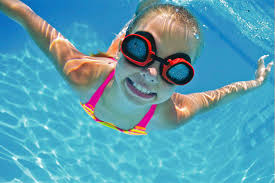 I CAN swim.    	 I CAN’T swim.   	 CAN YOU swim?(Tudok úszni.)		(Nem tudok úszni)	(Tudsz úszni?)Válaszolj a kérdésekre!Can you drive? - ___, I ___ drive .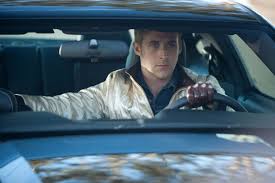 Can you cook? - 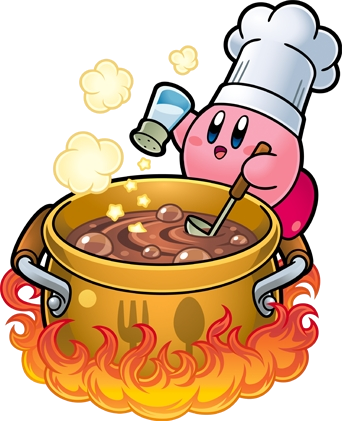 Can you study? - 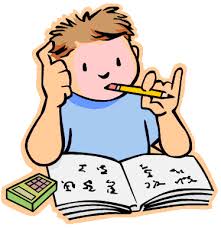 Can you help? - 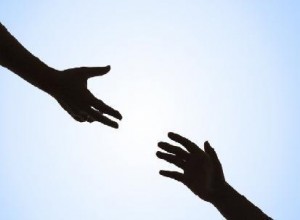 Can you go to the toilette? - 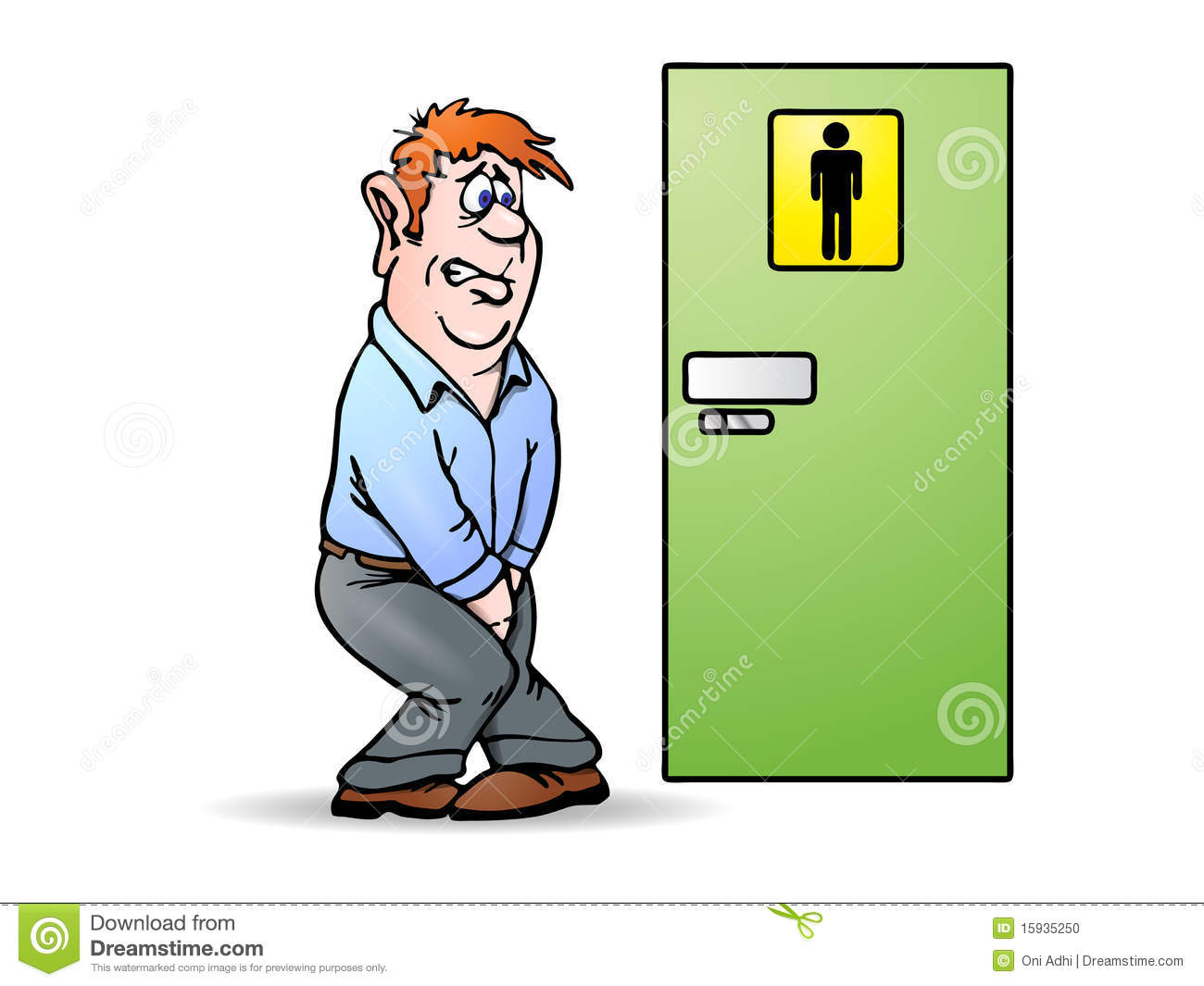 Can you go to the cinema now? 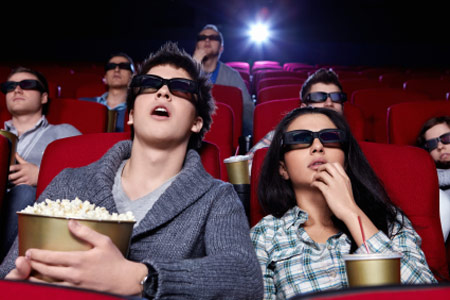 Can you jump? - 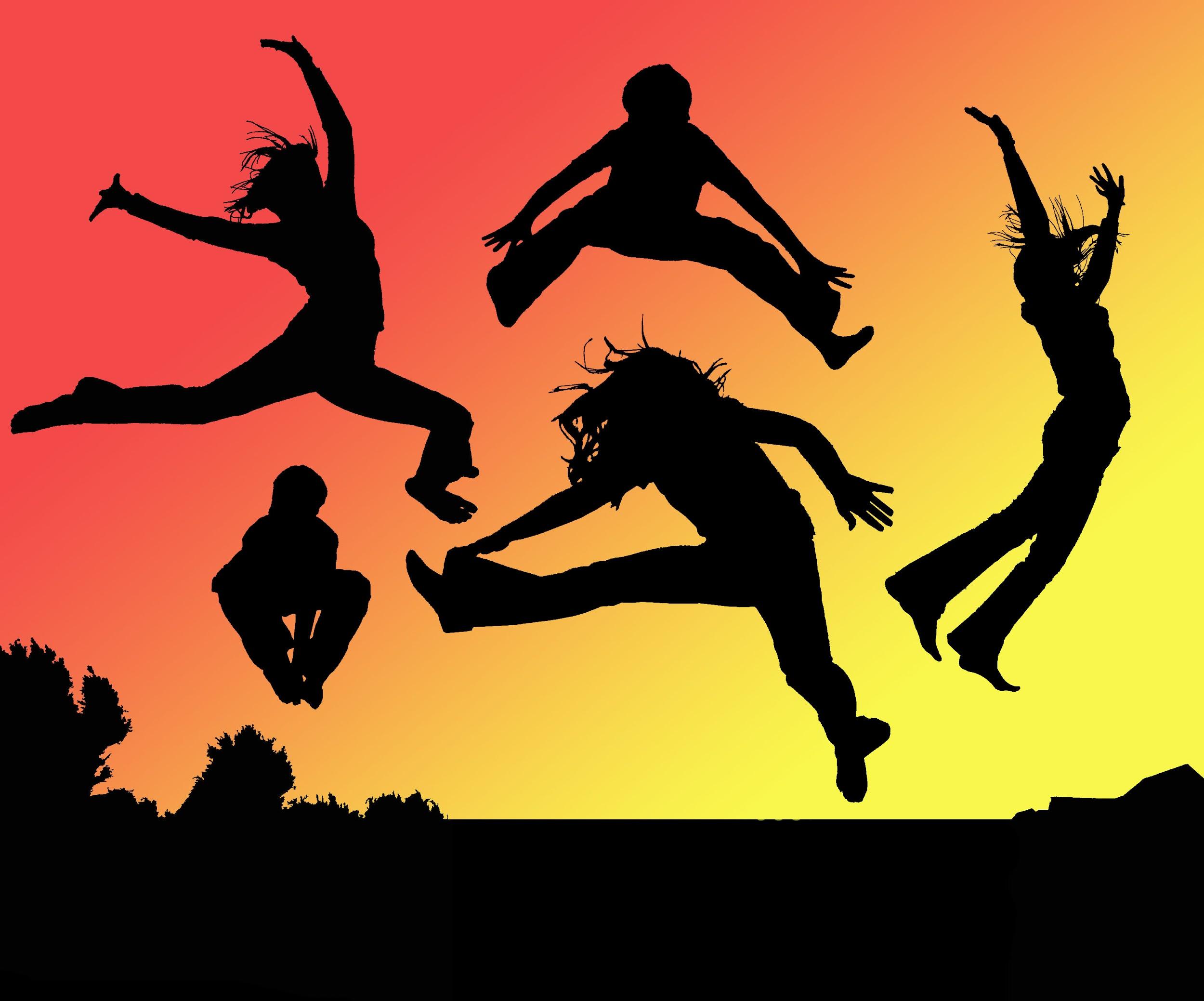 Can you watch TV now? - 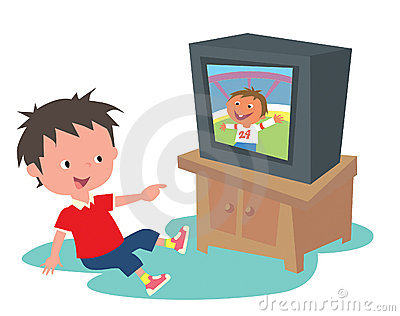 Can you run? - 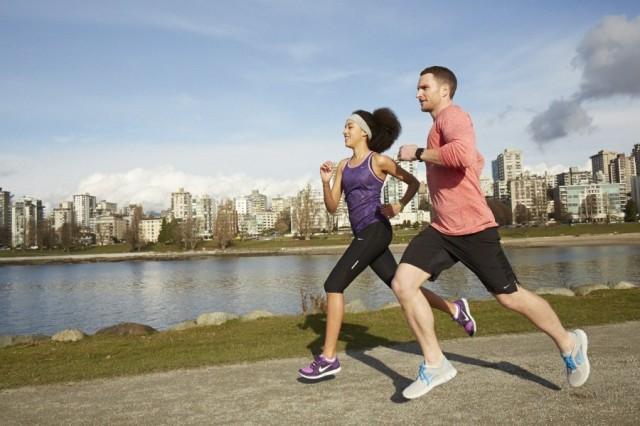 2. Töltsd ki a következő táblázatot kérdések és válaszok alapján!3.Olvasd el a szöveget és válaszolj a kérdésekre!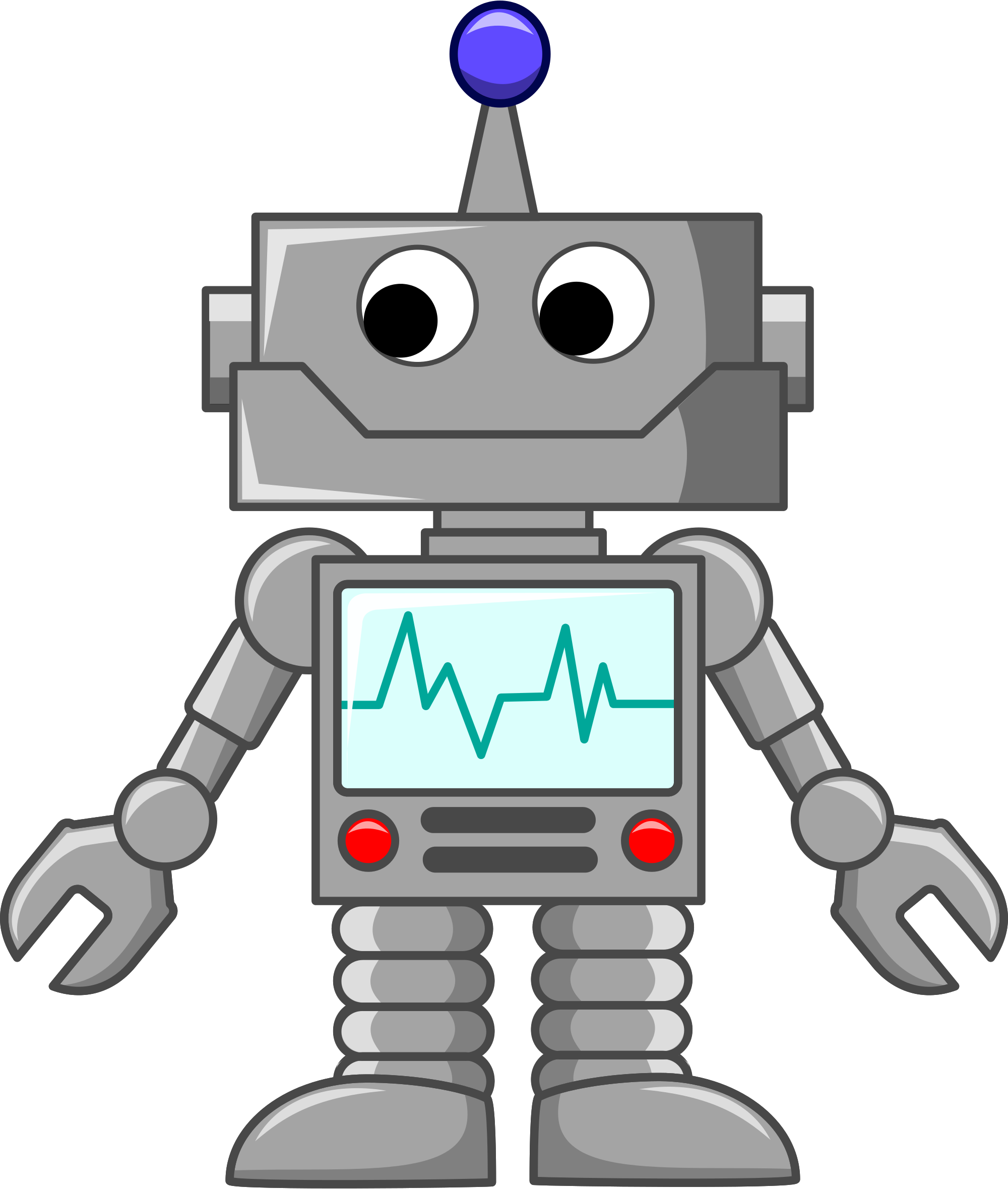 
I am R2D2. I can talk and I can count but I can’t fly.I can jump and I can speak English but I can’t play the piano.I can laugh but I can’t run.a. Can R2D2 talk?  - Yes, it can talkb. Can R2D2 fly?  - c. Can R2D2 count? -   d. Can R2D2 jump?  - e. Can R2D2 play the piano?   - f. Can R2D2 run?  - g. Can R2D2 laugh? -   4. “can” VAGY “am/is/are” illik a mondatokba?We ____ clever._____ we watch TV?Kids ____ young.I _____ play football.____ you drive?She ____ very pretty.____ you sad?Rabbits ____ run. Képek forrása:https://www.ccgov.net/ImageRepository/Document?documentID=2350
https://static-secure.guim.co.uk/sys-images/Guardian/About/General/2011/9/14/1315997543282/ryan-gosling-in-drive-007.jpg
http://vignette1.wikia.nocookie.net/kirby/images/4/45/Everyone_loves_to_cook.png/revision/latest?cb=20081110215833&path-prefix=en
https://www.google.hu/url?sa=i&rct=j&q=&esrc=s&source=images&cd=&ved=0ahUKEwjg-IrFo_XLAhWHXhoKHZeWACYQjBwIBA&url=http%3A%2F%2Fimages.mylot.com%2FuserImages%2Fimages%2Fpostphotos%2F2455329.gif&bvm=bv.118443451,d.bGg&psig=AFQjCNGw-NujPyl73DSzL-mduS6f2dnf-w&ust=1459869417969957
http://charliesaidthat.com/digital/wp-content/uploads/2012/03/helping-people-620x350.jpg
http://thumbs.dreamstime.com/x/man-need-pee-15935250.jpg
http://i.telegraph.co.uk/multimedia/archive/02606/cinema_2606290b.jpg
https://upload.wikimedia.org/wikipedia/commons/1/16/Makes_me_wanna_jump.jpg
http://www.bornfreemumanddad.co.uk/wp-content/uploads/2011/10/kid-watching-tv.jpg
http://2jb3oi2u310s2jkotx3ywezxmj5.wpengine.netdna-cdn.com/wp-content/uploads/2013/04/mec-spring-_u4a3495-running-tagged-yellow-640x426.jpg
https://www.google.hu/url?sa=i&rct=j&q=&esrc=s&source=images&cd=&ved=0ahUKEwj12_LUpPXLAhWL1xQKHYWeChcQjBwIBA&url=http%3A%2F%2Fpreviews.123rf.com%2Fimages%2Fdagadu%2Fdagadu1202%2Fdagadu120200038%2F12151059-Turtle-cartoon-Stock-Vector-animal.jpg&bvm=bv.118443451,d.bGg&psig=AFQjCNH9Sc0MSvXy6IxPw3_SojUj6TBbTA&ust=1459869711512890
http://vignette3.wikia.nocookie.net/animalcrossing/images/0/05/Frog-1.jpg/revision/latest?cb=20130606165817
http://animaliaz-life.com/image.php?pic=/data_images/monkey/monkey3.jpg
http://vetbook.org/wiki/bird/images/8/83/Bird01.jpg
http://dreamatico.com/data_images/fish/fish-5.jpg
http://www.mikesfeedfarm.com/images/brown_horse_running.jpg
http://cliparts.co/cliparts/8TA/bjr/8TAbjrMEc.png
JUMP(ugrik)WALK(sétál)SWIM(úszik)RUN(fut)FLY(repül)CLIMB(felmászik)TURTLE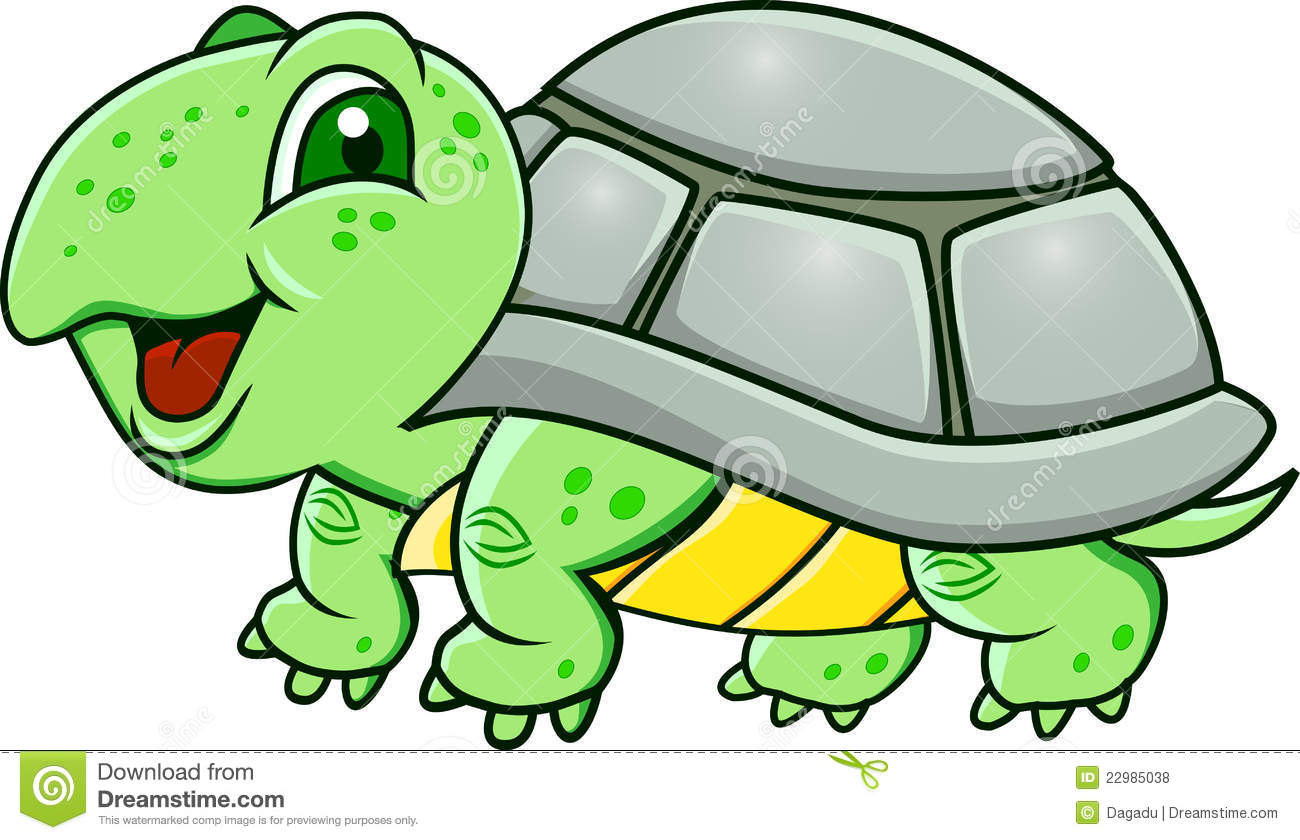 --XFROG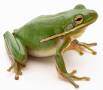 MONKEY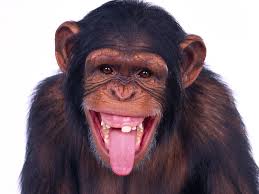 BIRD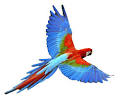 FISH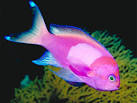 HORSE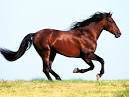 